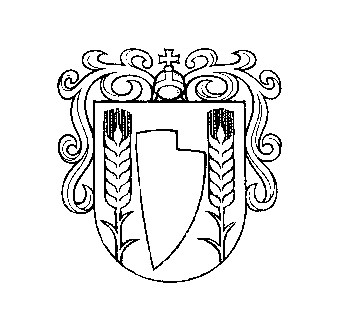 MESTOŠAĽA_______________________________________Námestie  Sv. Trojice 7, 927 15  Šaľa, Slovenská republika Tel.: +421 /0/ 31 770 5981-4 / Fax: +421 /0/ 31 770 6021            E-mail: mesto@sala.sk / http://www.sala.sk 
                                    IČO: 306 185Naše číslo:                                           Vybavuje/klapka                                           Šaľa14846/2018/OSaKČ/ 04275                Ing. Haládiková/0918248690                       25. 09. 2018VecOznámenie o povinnostiach vlastníkov psov ohľadom trvalého označenia psovMesto Šaľa v súlade s § 19 ods.11 zákona č. 39/2007 Z. z. o veterinárnej starostlivosti v znení neskorších  predpisov (ďalej len zákon)o z n  a m  u j  evlastníkom psa/psov chovaného/chovaných na území Slovenskej republiky povinnosť :-zabezpečiť trvalé označenie psa/psov podľa § 19 odseku 9 zákona transpondérom, pred prvou zmenou  vlastníka psa, najneskôr však do 12 týždňov veku, a uviesť identifikačné údaje psa a údaje o vlastníkovi psa v centrálnom registri spoločenských  zvierat. Vlastník psa narodeného do 31. augusta 2018 je povinný zabezpečiť trvalé označenie psa podľa § 19  ods. 9 zákona  v prechodnom období najneskôr do 31. októbra 2019; to sa nevzťahuje na psa narodeného do 31. augusta 2018, ktorý sa uvádza na  trh, prevádza do vlastníctva alebo držby inej osoby, umiestňuje sa do karanténnej stanice alebo útulku pre zvieratá. Podľa § 19 ods. 8 zákona môže označiť zviera transpondérom  len súkromný veterinárny lekár. Za trvalé označenie psa  podľa §19 odseku 9 zákona č. 39/2007 Z. z. o veterinárnej starostlivosti v znení neskorších predpisov je súkromný veterinárny  lekár oprávnený požadovať úhradu najviac 10 eur, ktorú u psov narodených do 31. októbra 2019, vlastníkom, ktorých je osoba v hmotnej núdzi alebo poberateľ minimálneho dôchodku, uhradí štát. Podľa § 48 ods.1 zákona č. 39/2007 Z. z. o veterinárnej starostlivosti v znení neskorších predpisov orgán veterinárnej správy uloží fyzickej osobe pokutu 50 eur, ak nezabezpečí na svoje náklady trvalé označenie psa podľa § 19 ods. 9 zákona.                                                                                                                     Mgr. Jozef Belický                                                                                                                           primátor